ОСНОВНО УЧИЛИЩЕ “СВ. СВ. КИРИЛ И МЕТОДИЙ”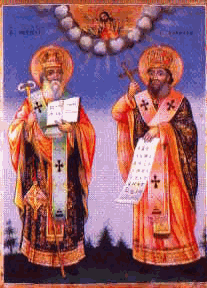 6600 гр. Кърджали                                                                            директор: 0361/ 6 53 97гр. Кърджали,                                                              тел./факс: 0361/6 59 26, 0361/2 27 33ул. “Ген. Чернозубов” № 19       web:www.svetii-kardjali.org; e-mail:ou_svetii_kj@abv.bgПриложение № 8УТВЪРЖДАВАМ:ДИРЕКТОР:МАРИЯНА ПЕЕВАЗаявление за промяна на графикаНа група „…………........“Ръководител: Причина за промяната: Ръководител на група за занимания по интереси:				…………………………..Пропуснати занятия на дата:ТЕМА ПО РАЗПРЕДЕЛЕНИЕЩе се вземе  на  дата:Място и час на провеждане